Областное государственное бюджетное профессиональное образовательное учреждение «Смоленская академия профессионального образования»УтверждаюЗам. директора по НМР_____________Н.В.СудденковаКомплектконтрольно-измерительных материаловдля проведения дифференцированного зачетапо учебной  дисциплине Криптографические методы защиты информации для студентов 4 курса специальности  090905 Организация и технология защиты информацииСмоленск 2014Комплект контрольно-измерительных материалов  дисциплины Криптографические методы защиты информации разработан на  основе программы учебной дисциплины  Криптографические методы защиты информации для специальности 090905 Организация и технология защиты информации.Организация разработчик: областное государственное бюджетное профессиональное образовательное учреждение «Смоленская академия профессионального образования»Разработчик: Малахова В.Г., преподаватель общепрофессиональных дисциплин Рассмотрено на заседании кафедрыПротокол № 3  от « 11  » ноября    2014 г.Зав. кафедрой ________________В.Г.МалаховаРассмотрено   научно-методическим советом ОГБПОУ СмолАПОПротокол № ___   от «___»_____20__г._____________Содержание1. Паспорт комплекта контрольно-оценочных  материалов		31.1. Область применения								31.2. Освоение умений и усвоение знаний:					41.3. Организация контроля и оценки освоения программы учебной дисциплины										42. Оценка освоения теоретического курса учебной дисциплины	43. Структура контрольно-оценочных материалов для зачета		43.1. Теоретические вопросы:							43.2. Практические задания:								54 Условия выполнения заданий							64.1 Условия выполнения задания							64.2 Инструкция по выполнению задания					65 Критерии оценки									76 Литература										7Приложение										81. Паспорт комплекта контрольно-оценочных  материалов1.1. Область применения	Контрольно-оценочные материалы  предназначены  для проверки результатов освоения учебной дисциплины Криптографические методы защиты информации основной профессиональной образовательной программы (далее ОПОП) по специальности  СПО 090905 Организация и технология защиты информации. Система контроля и оценки освоения программы учебной дисциплиныПредметом оценки учебной дисциплины являются освоенные умения и усвоенные знания обучающихся.Текущий контроль освоения программы дисциплины проводится в пределах учебного времени, отведенного на её изучение, с использованием таких методов как написание самостоятельных работ, контрольных работ, выполнение тестов, проведение  устного опроса.Итоговый контроль освоения программы дисциплины Криптографические методы защиты информации проводится в форме:  дифференциального зачета.  Зачет  проводится в пределах учебного времени, отведенного на изучение программы дисциплины. Оценка освоения программы учебной дисциплины проводится в соответствии с  «Положением о текущем контроле успеваемости и промежуточной аттестации студентов в ОГБПОУ СмолАПО  и рабочим учебным планом по специальности. Организация контроля и оценки освоения программы учебной дисциплиныУсловием допуска к зачету является положительная текущая аттестация по всем практическим занятиям учебной дисциплины, ключевым теоретическим вопросам дисциплины.  2. Оценка освоения теоретического курса учебной дисциплины1) Контроль теоретического материала 2) Выполнение практических заданий и проведение самоконтроля2.1 Вопросы и практические задания к зачету. 1. Алгоритм Диффи-Хеллмана дает возможностьбезопасно обменяться общим секретомбезопасно обменяться общим секретом при условии аутентификации сторонподписать сообщение2. Аутентификация сторон в алгоритме Диффи-Хеллмана необходима, потому чтов противном случае атакующий может перехватить передаваемые открытые ключи и заменить их своим открытым ключомв противном случае атакующий может взломать дискретный логарифмв противном случае стороны не смогут вычислить общий секрет3.  Теорема Эйлера формулируется следующим образомan-1 ≡ 1 mod n, если n - простоеaΦ(n) ≡ 1 mod n для всех взаимнопростых a и n, где Φ(n) - число положительных чисел, меньших n и взаимнопростых с nесли р – простое, то число положительных чисел, меньших р и взаимнопростых с р, равно р-13.  Совокупность заранее оговоренных способов преобразования исходного секретного сообщения с целью его защиты называетсяалгоритмпротоколшифрключ4.  В протоколе Нидхэма-Шредера KDC выполняет:распределение ключа сессиираспределение открытых ключей участниковаутентификацию участников5. Выберите верное утверждение:В криптографии с использованием эллиптических кривых все значения вычисляются по модулю числа n, которое является произведением двух простых чисел.В криптографии с использованием эллиптических кривых все значения вычисляются по модулю простого числа  р.В криптографии с использованием эллиптических кривых все значения вычисляются по модулю произвольного числа р.6.  Выберите правильное высказываниеподпись с использованием эллиптических кривых является детерминированнойуравнения на эллиптических кривых нельзя использовать для создания цифровых подписейподпись с использованием эллиптических кривых является рандомизированной7.  В стандарте ГОСТ 3410 используется следующая хэш-функцияMD5SHA-1ГОСТ 3411SHA-28.  Подпись, создаваемая RSA, являетсядетерминированнойрандомизированной9.  Выберите правильное утверждениеподпись должна быть битовым образцом, который зависит от подписываемого сообщенияподпись должна обеспечивать невозможность просмотра сообщенияподпись должна использовать некоторую уникальную информацию отправителя для предотвращения подделки или отказа10.  Сеть Фейстеля широко используется при разработке алгоритмов симметричного шифрования, потому чтодля обратимости сети Фейстеля не требуется обратимость образующей функции Fсеть Фейстеля достаточно компактна и проста в реализациидругих способов реализации алгоритмов симметричного шифрования не существуетувеличение количества раундов сети Фейстеля приводит к увеличению стойкости алгоритма шифрования11.  При дешифровании DES подключи используютсяв произвольном порядкев том же порядке, что и при шифрованиив обратном порядке относительно их использования при шифровании12.  Зависимость между ключами шифрования и дешифрования в алгоритмах симметричного шифрования должна быть следующей:между ключами шифрования и дешифрования не должно быть никакой зависимостиключи шифрования и дешифрования должны в точности совпадатьключ дешифрования должен легко получаться из ключа шифрования13.  Подписи, созданные с использованием стандарта ГОСТ Р3410-94, являются рандомизированными, так как …для разных сообщений с использованием одного и того же закрытого ключа каждый раз будут создаваться разные подписидля одинаковых сообщений с использованием одного и того же закрытого ключа каждый раз будут создаваться разные подписидля одинаковых сообщений с использованием разных закрытых ключей каждый раз будут создаваться разные подписидля разных сообщений с использованием разных закрытых ключей каждый раз будут создаваться разные подписи14.  Выберите вариант ответа, содержащий только простые числа2, 7, 17, 37, 57, 1073, 7, 19, 39, 59, 1012, 6, 18, 39, 58, 1172, 11, 31, 61, 101, 13115.  Дополнительными параметрами хэш-функции ГОСТ 3411 являютсяключи для алгоритма симметричного шифрования ГОСТ 28147начальное значение хэш-кодастартовый вектор хэширования16.  Под replay-атакой понимается:невозможность получения сервиса законным пользователемповторное использование переданного ранее сообщениямодификация передаваемого сообщения17. Сервис, который обеспечивает невозможность несанкционированного просмотра данных, называетсяаутентификациейцелостностьюконфиденциальностью18.  Конфиденциальность – этоневозможность несанкционированного просмотра данныхневозможность несанкционированного изменения данныхневозможность несанкционированного доступа к данным19.  Выходом хэш-функции являетсясообщение фиксированной длинысообщение той же длины, что и входное сообщениесообщение меньшей длины20.  Требование односторонности хэш-функции состоит в следующемлегко создать хэш-код по данному сообщению, но вычислительно невозможно восстановить сообщение по данному хэш-кодувычислительно невозможно найти два сообщения, имеющих одинаковый хэш-кодхэш-код может быть вычислен для сообщения любой длины21.  Первым шагом в хэш-функции MD5 выполняется добавление битов, цель которогодобавить случайные биты, усложняющие восстановление сообщениясделать сообщение кратным 512 битамскрыть истинную длину сообщения22. Выполните операцию циклического сдвига вправо на 5 разрядов для двоичного числа 01011001. Ответ представьте в двоичной системе счисленияОтвет: 1100101023. Пусть каждые три бита входного сообщения заменяются по следующей таблице замен: Выполните разбиение исходного сообщения на блоки по три бита и произведите поблочную замену для сообщения, представленного в цифровом виде: 0В57 . Ответ представьте в двоичной системе счисления.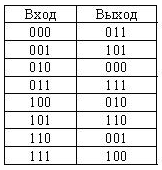 Ответ: 1101 1000 010024.  Найдите числа х и у, удовлетворяющие уравнению 30х +12y = НОД(30,12) В качестве ответа запишите через запятую сначала значение х, а затем без пробела – значение у Например, если при вычислениях получилось, что х=-5, а у=2, то ответ надо записать так: -5,2 Ответ: 1,-225. Определите последовательность из первых четырех чисел, вырабатываемых линейным конгруэнтным генератором псевдослучайных чисел для следующих параметров генератора: а =21, b =19 и c = 32 (k0 принять равным 0)Ответ:	k1=19, k2=2, k3=29, k4=2026. Определите первые 8 бит псевдослучайной последовательности, получаемой с помощью генератора ПСЧ на основе линейного сдвигового регистра, изображенного на рисунке, если начальное значение регистра следующее: b4=0, b3=1, b2=0, b1=1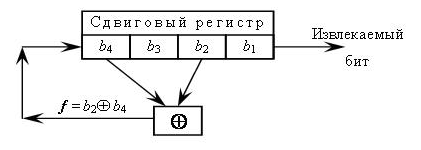 Ответ: 1010011127. Абоненты некоторой сети применяют цифровую подпись по стандарту ГОСТ Р3410-94 с общими параметрами p = 47, q = 23, a = 7. Найдите открытый ключ абонента. Петрова и вычислите его цифровую подпись для Х = 8, k = 7, h = 10.Ответ: 16, r = 9, s = 428. Зашифруйте сообщение m шифром Вернама с ключом k: m = 1111001101, k = 0110001011 Ответ: 100100011029. Расшифруйте сообщение, зашифрованное методом перестановки по таблице 4x4 (символ подчеркивания заменяет пробел) Ключ указывает порядок считывания столбцов при шифровании.Ответ запишите прописными русскими буквами; в качестве пробела используйте символ подчеркивания Сообщение: ЕТ_ЧСЕЙЮРЫЛКНК Ключ: 2143 Ответ: СЕКРЕТНЫЙ_КЛЮЧ30. Имеется таблица замены для двух шифров простой замены: шифра №1 и шифра №2 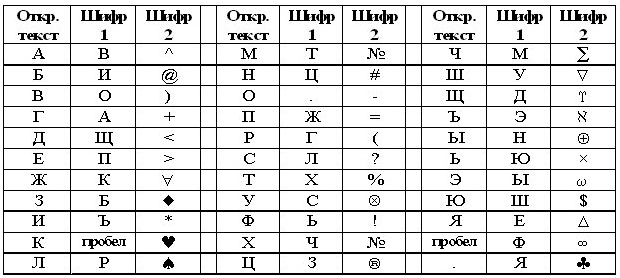 Расшифруйте сообщение ВЖПРЮЛЪЦ, зашифрованное с помощью шифра №1. Ответ запишите прописными русскими буквами. Если ответ состоит из нескольких слов, запишите его с пробелами, например: НОВОЕ ЗАДАНИЕ Ответ: АПЕЛЬСИН4 Условия выполнения заданий4.1 Условия выполнения заданияЗадание выполняется в учебной аудитории.  Используемое оборудование: персональные компьютеры, прикладное программное обеспечениеСоблюдение техники безопасности.4.2 Инструкция по выполнению заданияЗадание выполняется в тестирующей оболочке:Время выполнения задания –  60 минут 5 Критерии оценкиВопросы 1-21 – по 1 баллу, всего 21 балл.Вопросы 22-30-  по 3 балла,  всего 27 баллов.Итого: 48 баллов.Оценка «5» ставится в случае, если по результатам тестирования  набрано 42-48 баллов.	Оценка «4» ставится в случае, если по результатам тестирования  набрано 36-41 баллов.	Оценка «3»  ставится в случае, если по результатам тестирования  набрано 26-35 баллов. 	Оценка «2» ставится в случае, если по результатам тестирования  набрано 0-25 баллов..6.ЛитератураСпирина М.С.,Спирин П.А.Дискретная математика:учебник: Рекомендовано ГОУВПО «МГТУ им. Н. Э. Баумана» для студентов СПО. — 2014, — 368 c.ГОСТ Р 34.311-95 Информационная технология. Криптографическая защита информации. Функция хэширования» - российский криптографический стандарт, определяющий алгоритм и процедуру вычисления хеш-функции.ГОСТ 28147-89. Системы обработки информации. Защита криптографическая. Алгоритм криптографического преобразования данныхГОСТ Р34.10-94. Информационная технология. Криптографическая защита информации. Процедуры выработки и проверки электронной цифровой подписи на базе асимметричного криптографического алгоритмаГОСТ Р34.11-94. Информационная технология. Криптографическая защита информации. Функция хэшированияГОСТ Р34.10-2001. Процессы формирования и проверки электронной цифровой подписиГОСТ Р 34.10-2001. Информационная технология. Криптографическая защита информации. Процессы формирования и проверки электронной цифровой подписи»)Гашков С., Применко Э., Черепнев М. Криптографические методы защиты информации. – М.: Академия, 2010Хохлов Г.И.Основы теории информации: учебник. — 320 c.,  М.: Академия, 2012 г.Освоенные умения, усвоенные знанияПоказатели оценки результата12В результате освоения дисциплины обучающийся должен уметь:Использовать программно-аппаратные средства для обработки шифрованных данныхРассчитывать параметры типовых шифров замены и перестановки;Использовать частотные характеристики языков в криптоанализе;-Результативность использования программно-аппаратных средств для поставленной задачи-Правильность расчета параметров типовых шифров-Павильность криптоанализа текстаВ результате освоения дисциплины обучающийся должен знать:Место и роль криптографических методов в системах защиты государственной, конфиденциальной и коммерческой информацииТребования к шрифтам и основные характеристики шрифтов; Принципы построения современных шифросистем; Основные математические методы, используемые в анализе типовых криптографических алгоритмовКриптографические протоколы;-Точность изложения места и роли криптографии в системах защиты информации-Точность изложения характеристик шифров и требований к ним.-Точность определения последовательности действий алгоритмов шифрования-Точность изложения методов анализа криптографических алгоритмов-Точность изложения последовательности действий в криптографических протоколах